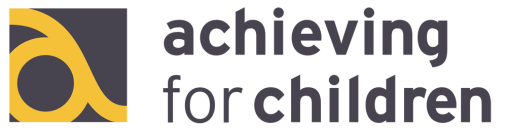 Education, Health and Care PlanYour name:Your photo‘All About Me’ (Section A)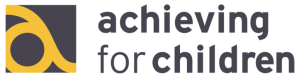 This section of the plan is all about you!It is about your views, your ideas your hopes and wishes and the support you want and need. Your education, health and care plan cannot be written without this section.You can fill in this form to give your views. You can write, draw or stick in photos.  If you don’t want to use this form, you could make a video, write your own report or give your views in any other way you like! You do not have to fill in every box, just the ones you feel are important.You can ask someone to help you give your views. This person should also make sure that you are involved in decisions about the rest of your plan and in your reviews:It is important to know how best to communicate with you, so that you can be fully involved. Please tell us about how you communicate here: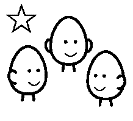 Views of your parents or carersIf your parents or carers would like to add some information about you, your history, their hopes and dreams for you, their experiences or preferences, they can add them here.It is really important that your views are represented in your 
‘All About Me’. Please tick one of these boxes to tell us how it was completed.If other people have added their views too, please show this by using different colours for different people on the form or using initials.Plan number(change the number each time your plan is updated)Date completedNo.1 – your first planDate of your first SEN statementDate your education, health and care plan was agreedDate your education, health and care plan review is due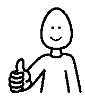 The person I would like to support me with my plan and reviews is: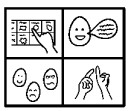 How I communicate and express my views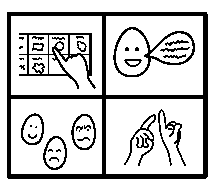 How you should communicate with meMy likes and dislikesMy likes and dislikesThings I like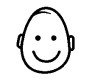               Things I dislike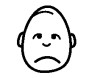 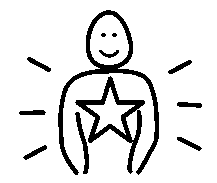 Things I do well and things I like about myself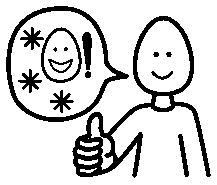 What other people like and admire about me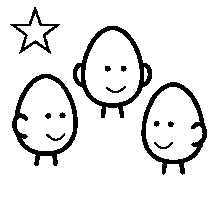 Important people in my lifeImportant information about me                   My story so far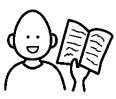                     My health, education and activities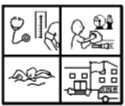                 Other information people should know about me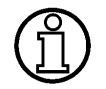 My life at the momentMy life at the momentThings that are going well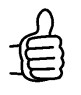          Things not going well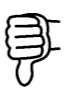 Supporting meSupporting me              Things I find difficult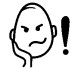                 How to support me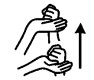 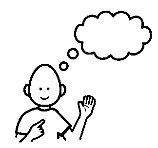 Things I want to do and learn, my hopes and dreams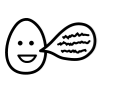 Parents’ or carers’ viewsI completed ‘All about me’ independentlyI completed ‘All About Me’ with help from‘All About Me’ was completed for me, byIf someone helped with you with this form, please tell us how:Names, roles and signatures of people who have completed or contributed to this formNames, roles and signatures of people who have completed or contributed to this formNames, roles and signatures of people who have completed or contributed to this formNameRoleSignature